OBJECTIFS : THEME 6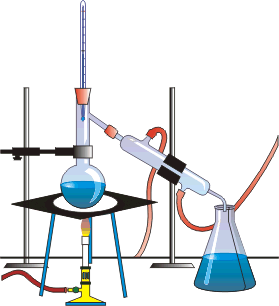 SAVOIR-FAIREFormuler des questions à partir de l’observation.Rechercher et identifier des indices.Agencer les indices en vue de formuler une piste de recherche.Différencier des faits établis de réactions affectives et de jugements de valeur.Concevoir et adopter une procédure expérimentale.Recueillir des informations par des observations.Identifier et estimer la grandeur à mesurer et l’associer à un instrument de mesure adéquat.Exprimer le résultat d’une mesure.Repérer et noter une information issue d’un croquis, d’un schéma….Repérer et noter une information issue d’un écrit scientifique.Valider les résultats d’une recherche.Elaborer un concept, une loi….Réinvestir les connaissances acquises dans d’autres situations = exercices de compétence.Modéliser des corps purs et des mélanges.Modéliser des mélanges hétérogènes et homogènes.Exercices sur les techniques de séparation des mélanges.Exercices sur la concentration d’une solution.SAVOIRSIdentification des corps acides : 1ère notion du pH et échelle de valeurs.Détection de la présence de sucre dans une substance : utilisation de la liqueur de Fehling.Mise en évidence du fait que la quantité de sucre ne détermine pas le goût sucré.La présence de sucre dans les aliments que nous consommons  les sucres cachés.La dissolution et la saturation  solvant, soluté, solution (aqueuse), dissolution, soluble.Différence entre fondre et dissoudre.Les corps purs et les mélanges.Les mélanges homogènes et hétérogènes.La station d’épuration pour mettre en évidence les différentes techniques de séparation des mélanges (dégrillage, tamisage, décantation, filtration) et la station de traitement des eaux de distribution.La distillation (montage d’un appareil à distiller).La concentration d’une solution.La composition de l’air.Les colorants.Mise en évidence du dioxyde de carbone : l’eau de chaux.